Componente Curricular: Língua PortuguesaTema gerador: O Livro que queria ser brinquedo – Autora: Sandra AymoneAtividades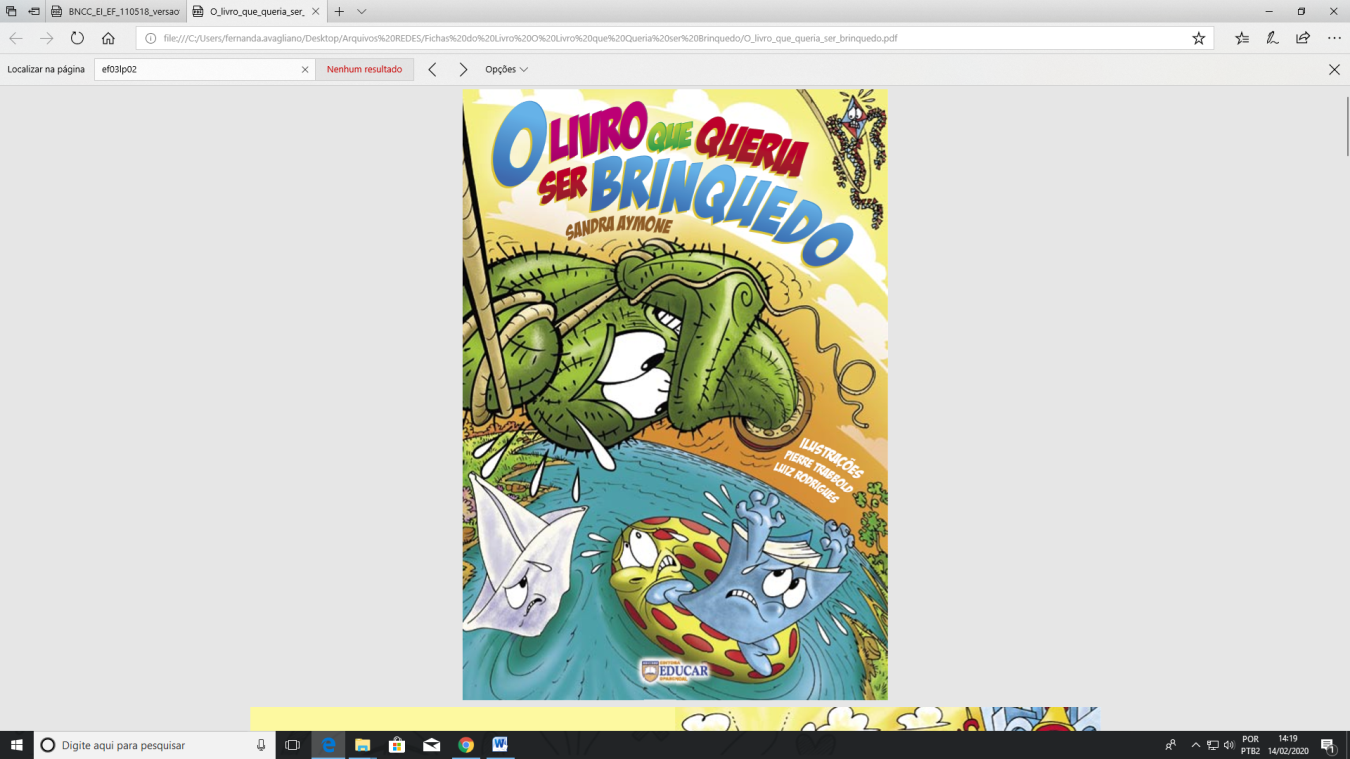 1 – Leitura da imagem: vamos construir coletivamente uma lista dos elementos que aparecem na capa do livro.2 – Identifique o título do livro e escreva-o abaixo:3 – Escreva o nome da autora e dos ilustradores:4 – Vamos prestar muita atenção na leitura da história e depois nos reunir numa roda bem animada para falar daquilo que aprendemos.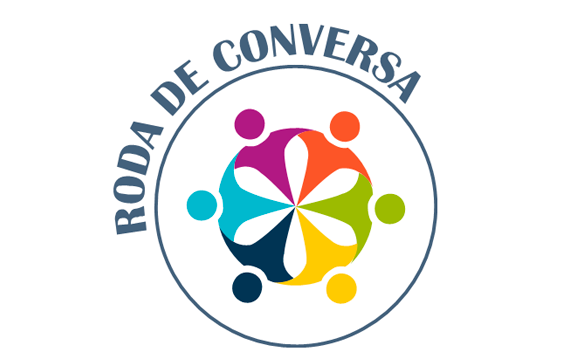 5 – Escreva o nome dos personagens do livro (Escrita espontânea)Componente Curricular: Língua PortuguesaTema gerador: O Livro que queria ser brinquedo – Autora: Sandra AymoneAtividades1 – Vamos fazer uma lista dos elementos encontrados na capa do livro (escrita espontânea).2 – Utilize as sílabas móveis para construir o nome dos personagens.Disponibilizar para os alunos as sílabas móveis que estão no final dessa ficha de estudo.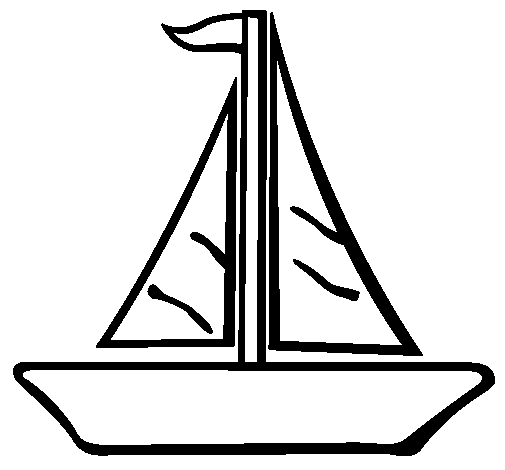 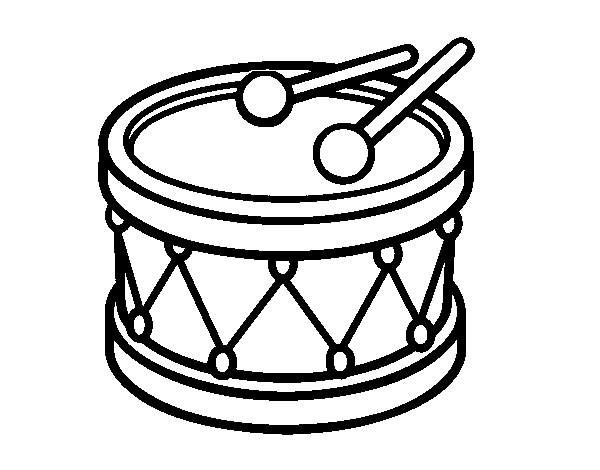 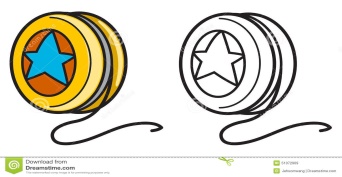 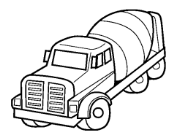 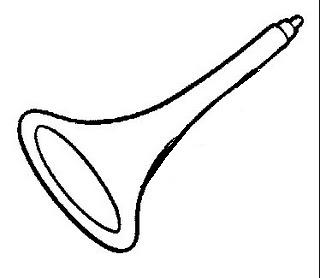 -----------------------------------------------------------------------------------------------------SÍLABAS MÓVEIS PARA RECORTARComponente Curricular: Língua PortuguesaTema gerador: O Livro que queria ser brinquedo – Autora: Sandra AymoneAtividades1 – Desenhe a história “O Livro que Queria ser Brinquedo” em quatro partes:2 – Qual o personagem principal do texto?________________________________________________________________________3 – Quais as características principais do cacto?________________________________________________________________________4 – Por que os brinquedos não conheciam o cacto?________________________________________________________________________5 – Qual personagem que desceu do céu e agradeceu emocionada a todos que ajudaram no salvamento?________________________________________________________________________6 – Qual o personagem considerado o mais esperto de todos?________________________________________________________________________7 – Observe a lista de palavras e pinte as vogais de vermelho e as consoantes de azul.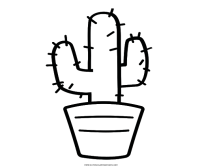 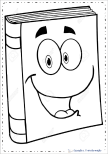 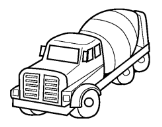 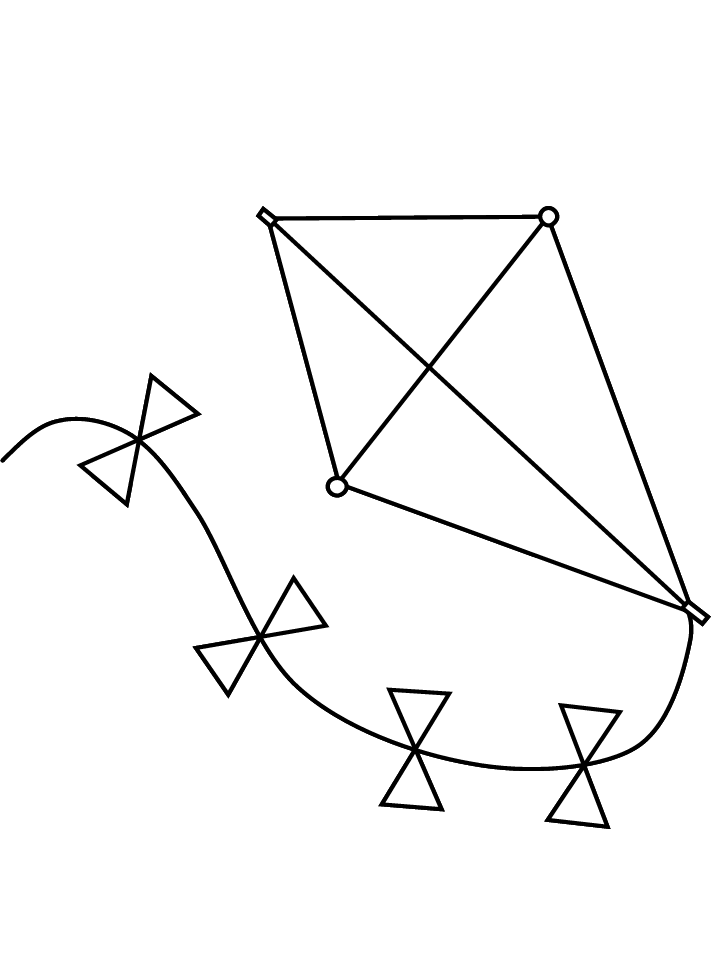 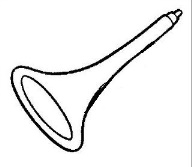 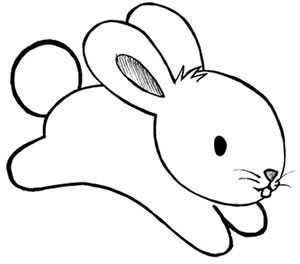 